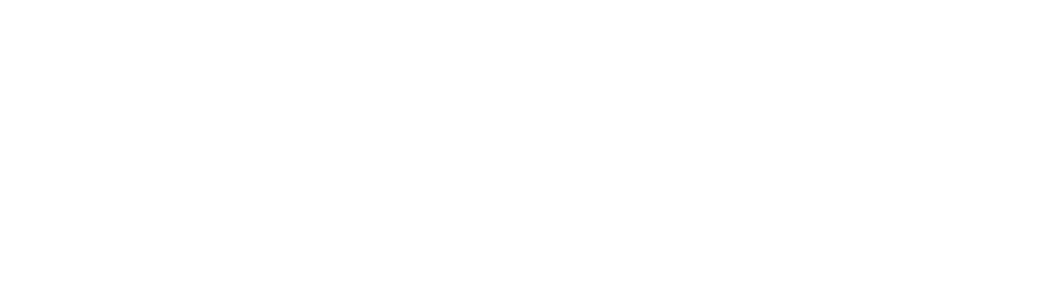 Please complete this form if you are a member of the LGPS and want to leave the 50/50 section of the Scheme and move to the main section of the Scheme. Before completing and returning the form please read the notes on the next page.Now send the form onto your employer to complete the next section. Explanatory  notes for the memberSignatureDateWhen you  have completed and signed the form, please return it to your employer’s payroll or HR section and not the North Yorkshire Pension Fund When you  have completed and signed the form, please return it to your employer’s payroll or HR section and not the North Yorkshire Pension Fund IMPORTANT: You can only sign and date this election form once you have commenced employment in the job(s) in which you wish to join the 50/50 section. You cannot sign and date the form before then as it will be treated as an invalid election.IMPORTANT: You can only sign and date this election form once you have commenced employment in the job(s) in which you wish to join the 50/50 section. You cannot sign and date the form before then as it will be treated as an invalid election.